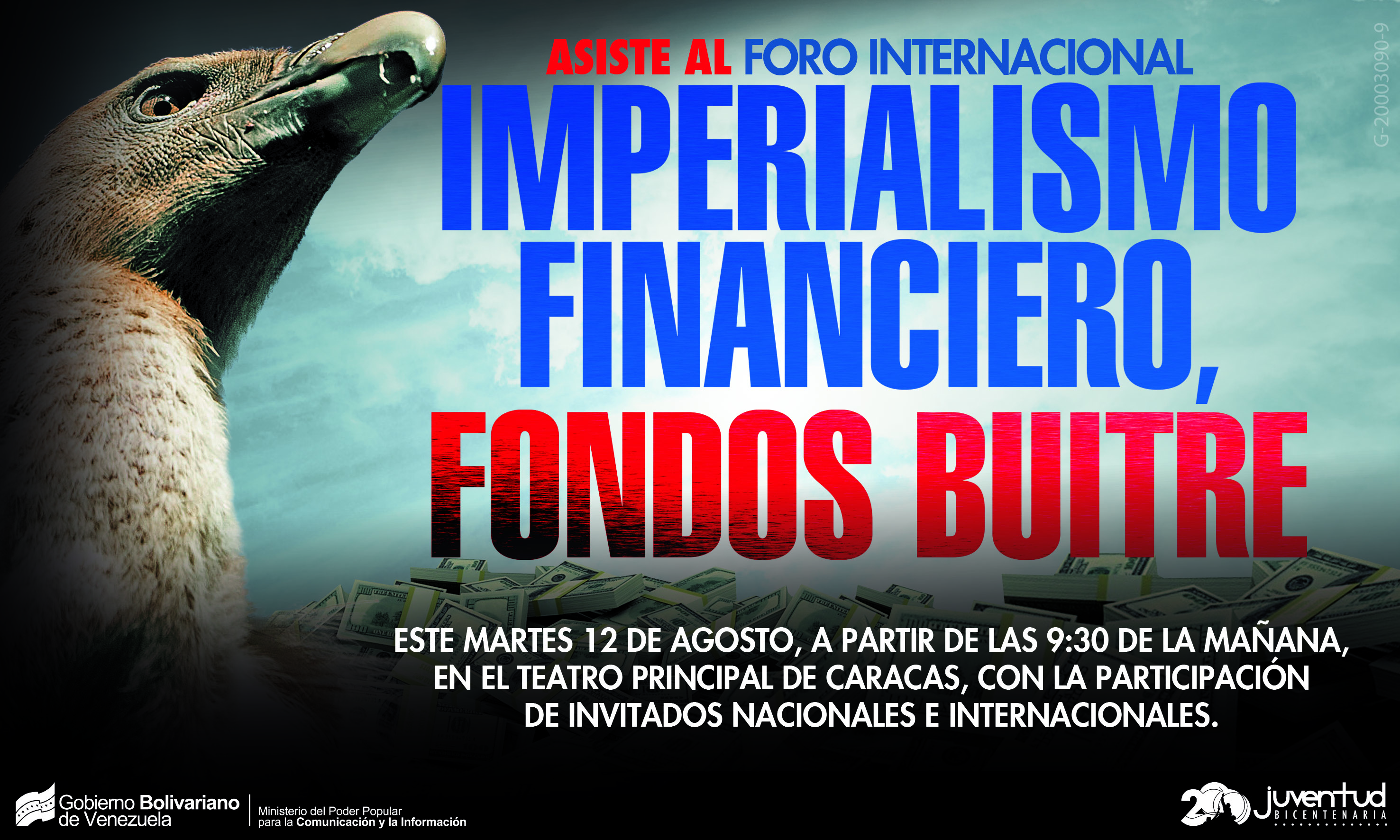 Lugar: Teatro Principal de CaracasFecha: martes 12 de agosto de 2014Mañana09:00am.Instalación: Ministra del Poder Popular para la Comunicación y la Información, Delcy Rodríguez.Palabras del Canciller de la República, Elías Jaua.Tema I: Crisis del Capitalismo, de Bretton Woods a los BRICS.Ponentes: Dip. Jesús Farías (Venezuela) Prof. Gabriel Palma (Chile) Embajador de Argentina, Carlos Cheppi. Tarde02:30pm. Tema II. Fondos Buitres, control del Sistema FinancieroPonentes: Eric Toussaint (Bélgica).Ministro, Marco Torres (Venezuela). Prof. Pablo Jiménez (Venezuela).  Juan Manuel Karg (Argentina).  Tema III Bloque del Sur, Ampliación de la Doctrina Drago.Ponentes:Luis Bilbao (Argentina).Prof. Fermín Toro Jiménez, (Venezuela).Clausura y Lectura del Manifiesto del Foro Internacional.